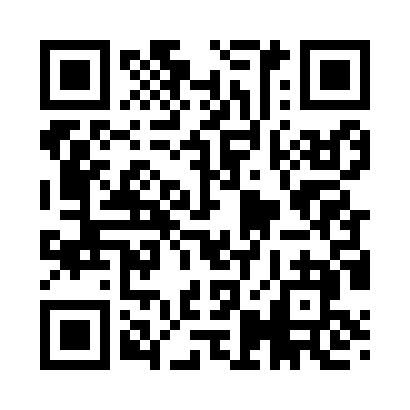 Prayer times for Alberts Landing, New York, USAWed 1 May 2024 - Fri 31 May 2024High Latitude Method: Angle Based RulePrayer Calculation Method: Islamic Society of North AmericaAsar Calculation Method: ShafiPrayer times provided by https://www.salahtimes.comDateDayFajrSunriseDhuhrAsrMaghribIsha1Wed4:205:4612:464:377:469:122Thu4:185:4512:454:387:479:133Fri4:175:4312:454:387:489:154Sat4:155:4212:454:387:499:165Sun4:145:4112:454:397:509:186Mon4:125:4012:454:397:519:197Tue4:105:3812:454:397:529:208Wed4:095:3712:454:397:539:229Thu4:075:3612:454:407:549:2310Fri4:065:3512:454:407:559:2511Sat4:045:3412:454:407:569:2612Sun4:035:3312:454:417:579:2713Mon4:025:3212:454:417:589:2914Tue4:005:3112:454:417:599:3015Wed3:595:3012:454:418:009:3216Thu3:585:2912:454:428:019:3317Fri3:565:2812:454:428:029:3418Sat3:555:2712:454:428:039:3619Sun3:545:2712:454:428:049:3720Mon3:535:2612:454:438:059:3821Tue3:515:2512:454:438:069:4022Wed3:505:2412:454:438:079:4123Thu3:495:2312:454:448:089:4224Fri3:485:2312:454:448:089:4325Sat3:475:2212:464:448:099:4526Sun3:465:2112:464:448:109:4627Mon3:455:2112:464:458:119:4728Tue3:445:2012:464:458:129:4829Wed3:435:2012:464:458:139:4930Thu3:425:1912:464:468:139:5031Fri3:425:1912:464:468:149:51